_________________________________________________________________________ул. Калинина, д. 19, пос. Ува, Увинский район, Удмуртская Республика, 427260, тел. 5-26-27РЕШЕНИЕСовета депутатов муниципального образования «Увинский район» Об утверждении Положения о статусе депутата Совета депутатов муниципального образования «Увинский район»В соответствии с Федеральным законом от 06.10.2003 №131-ФЗ «Об общих принципах организации местного самоуправления в Российской Федерации», Законом Удмуртской  Республики от 24.10.2008 №43-РЗ «О гарантиях осуществления полномочий депутата представительного органа муниципального образования, члена выборного органа местного самоуправления, выборного должностного лица местного самоуправления в Удмуртской Республике», руководствуясь Уставом муниципального образования «Увинский район» Удмуртской Республики, принятым решением Увинского районного Совета депутатов от 16.06.2005 №288,  Совет депутатов муниципального образования «Увинский район» р е ш а е т:утвердить прилагаемое Положение о статусе депутата Совета депутатов муниципального образования «Увинский район».Глава муниципального образования«Увинский район»                                                                              В.А.Головинпос. Ува23 октября 2014 года№293                                                                                       УТВЕРЖДЕНОрешением Совета депутатовмуниципального образования«Увинский район»от 23.10.2014 №293 Глава муниципального образования «Увинский район»______________ В. А. ГоловинПОЛОЖЕНИЕ 
о статусе депутата Совета депутатов муниципального образования «Увинский район»(с изменениями, внесенными решением Совета депутатов муниципального образования «Увинский район» от 30.06.2017 №87)I. Общие положения1. Настоящее Положение определяет полномочия депутатов Совета депутатов муниципального образования «Увинский район» по реализации форм депутатской деятельности, порядок взаимоотношения депутатов Совета депутатов муниципального образования «Увинский район» с избирателями, в том числе порядок ведения приема избирателей, рассмотрения их жалоб и предложений, порядок предоставления гарантий осуществления полномочий депутата Совета депутатов муниципального образования «Увинский район», в том числе порядок его взаимоотношений с главой муниципального образования, главой Администрации Увинского района, иными должностными лицами органов местного самоуправления муниципального образования «Увинский район», нормы депутатской этики, ответственность.2. К иным формам депутатской деятельности, не указанным в статье 27 Устава муниципального образования «Увинский район» относятся:прием граждан в избирательных округах; представление ежегодных отчетов перед избирателями;исполнение наказов избирателей.3. Для подтверждения депутатских полномочий депутату выдается удостоверение и нагрудный знак. Их оформление и выдача  осуществляется в соответствии с Положением об удостоверении и о нагрудном знаке депутата муниципального образования «Увинский район».II. Взаимоотношения депутата с избирателями, органами власти, организациями4. Депутат Совета депутатов муниципального образования «Увинский район» в пределах полномочий:поддерживает связь с избирателями своего округа, учитывает их интересы и предложения в своей депутатской деятельности;принимает меры по обеспечению и защите прав, свобод и законных интересов своих избирателей;взаимодействует с органами государственной власти, органами местного самоуправления, с депутатами законодательных органов власти, с политическими партиями и иными общественными объединениями;проводит прием граждан, рассматривает поступившие от них предложения, заявления и жалобы, способствует в пределах своих полномочий правильному и своевременному решению содержащихся в них вопросов;изучает общественное мнение и при необходимости вносит предложения в соответствующие органы государственной власти, органы местного самоуправления и общественные объединения;информирует избирателей о своей деятельности во время встреч с ними, а также через средства массовой информации.5. Депутат Совета депутатов муниципального образования «Увинский район» ведет прием граждан, рассматривает поступившие от них предложения, заявления и жалобы, способствует в пределах своих полномочий правильному и своевременному решению, содержащихся в них вопросов.В приеме граждан депутатом по его просьбе могут участвовать руководители и должностные лица органов местного самоуправления, организаций независимо от организационно-правовых форм, общественных объединений.Депутат Совета депутатов муниципального образования «Увинский район» может организовать официальный прием избирателей, а также встречаться с ними в рабочих коллективах, в других общественных местах на территории избирательного округа. При встречах с избирателями регистрирует их устные и письменные заявления и предложения.Об официально назначенных встречах с избирателями депутат уведомляет Совета депутатов муниципального образования «Увинский район» и Администрацию муниципального образования «Увинский район». Депутат Совета депутатов муниципального образования «Увинский район» изучает все поступившие к нему обращения, определяет подведомственность поставленного вопроса. При невозможности определения подведомственности поставленного вопроса депутат направляет материалы в Администрацию муниципального образования. III. Ежегодный отчет депутата перед избирателями7. Депутат Совета депутатов муниципального образования «Увинский район» информирует избирателей о своей деятельности во время встреч с ними. По результатам своей деятельности ежегодно отчитывается перед избирателями своего избирательного округа.8. Отчет депутата Совета депутатов муниципального образования «Увинский район» обсуждается избирателями. Объективные замечания и предложения избирателей по деятельности депутата, поступившие в ходе представления отчета учитываются в дальнейшей деятельности депутата. Все поступившие материалы по работе депутата в избирательном округе хранятся в отделе по взаимодействию с депутатами.IV. Депутатская этика9. Основополагающими принципами депутатской деятельности являются:приоритет прав и свобод человека и гражданина;законность;объективность;гласность депутатской деятельности;социальная справедливость.10. Депутат Совета депутатов муниципального образования «Увинский район» обязан соблюдать правила депутатской этики:в равной мере сохранять собственное достоинство и уважать достоинство других депутатов, должностных лиц и граждан, не допускать унижения чести, достоинства и деловой репутации органов, организаций и лиц;в своей деятельности, в том числе не связанной с выполнением депутатских полномочий, руководствоваться общепринятыми нормами морали и нравственности;воздерживаться от неправомерных действий и заявлений, способных нанести ущерб авторитету органов местного самоуправления, а также граждан, представителем которых он является;в публичных выступлениях уважительно относиться к мнениям оппонентов, не употреблять оскорбительных и некорректных выражений, не призывать к незаконным и насильственным действиям, не распространять информацию, не подтвержденную официально.11. Депутат Совета депутатов муниципального образования «Увинский район»  не должен использовать в личных целях преимущества своего статуса во взаимоотношениях с органами государственной власти, органами местного самоуправления, должностными лицами, общественными объединениями. Депутат Совета депутатов муниципального образования «Увинский район» не может использовать представляемую ему официальную служебную информацию для приобретения личной выгоды.12. Депутат  Совета депутатов муниципального образования «Увинский район» не вправе:разглашать информацию, составляющую коммерческую или служебную тайну, ставшую известной ему в связи с исполнением депутатских обязанностей;выступать в средствах массовой информации от имени Совета депутатов муниципального образования «Увинский район» в качестве его официального представителя, если он не имеет на это соответствующих полномочий.13. Депутат Совета депутатов муниципального образования «Увинский район», выступая в средствах массовой информации, на собраниях и митингах, делая различные публичные заявления, комментируя деятельность органов государственной власти, органов местного самоуправления, иных организаций, а также должностных лиц, должен использовать только достоверные факты. Выступления депутата Совета депутатов муниципального образования «Увинский район» должны быть корректными и не должны порочить деловую репутацию соответствующих органов и организаций, честь, достоинство и деловую репутацию соответствующих должностных лиц.14. Взаимоотношения депутата Совета депутатов муниципального образования «Увинский район» с избирателями строятся на основе взаимного уважения и вежливости, внимательного отношения к обращениям граждан. Депутат принимает меры по обеспечению прав, свобод и законных интересов своих избирателей, способствует в пределах своих полномочий правильному и справедливому решению поставленных вопросов.V. Гарантии осуществления полномочий депутата15. Все депутаты обеспечиваются равными условиями для выполнения своих депутатских обязанностей. Помещение для встреч с избирателями безвозмездно предоставляется Администрацией муниципального образования «Увинский район». Опубликование информации о месте и времени встреч с избирателями осуществляется отделом по взаимодействию с депутатами Совета депутатов муниципального образования «Увинский район». Депутатам для осуществления депутатской деятельности в составе постоянных и временных комиссий представляется в здании Администрации муниципального образования «Увинский район» служебное помещение, оборудованное мебелью, оргтехникой, средствами связи.16. Депутат временно освобождается от выполнения производственных или служебных обязанностей по месту основной работы или службы в период осуществления его полномочий для участия в заседаниях Увинского районного Совета депутатов и формируемых им органов, членом которых он является, на основании официального уведомления работодателя депутата за подписью председателя Увинского районного Совета депутатов либо лица, исполняющего его обязанности, с указанием даты, времени и места проведения заседания.Депутату на основании личного письменного заявления ежемесячно предоставляется право на освобождение от выполнения производственных или служебных обязанностей по месту основной работы или службы для работы с избирателями в своем избирательном округе или на территории, определенной депутатской фракцией, сроком не менее двух дней.Депутату в период освобождения его от выполнения производственных или служебных обязанностей для выполнения депутатских обязанностей гарантируется сохранение места работы (службы) и должности. (в ред. от 30.06.2017 №87) 17. Возмещение расходов депутату, связанных с осуществлением депутатской деятельности, осуществляется в порядке, установленном решением Совета депутатов муниципального образования «Увинский район». VI. Ответственность 18. За нарушение норм настоящего положения лица несут ответственность, установленную действующим законодательством.19. Вопросы о нарушении депутатской этики, о неисполнении полномочий депутатами рассматриваются на заседании президиума Совета депутатов муниципального образования «Увинский район» по информации, предоставленной отделом по взаимодействию с депутатами Совета депутатов муниципального образования «Увинский район».20. По результатам рассмотрения вопроса при установлении факта нарушения депутатской этики или фактов систематического неисполнения депутатских полномочий Совет депутатов муниципального образования «Увинский район» принимает к депутату одну из следующих мер воздействия:указывает депутату на недопустимость повторения нарушений;оглашает на заседании сессии Совета депутатов муниципального образования «Увинский район» факты, связанные с нарушениями, указанными в п.19; лишает депутата возможности выступать в ходе данного или очередного заседания Совета депутатов._______________Совет депутатовмуниципального образования«Увинский район»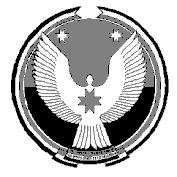 «Ува ёрос»муниципальной кылдэтлэндепутатъёсызлэн Кенешсы